В целях предупреждения и ликвидации возможных чрезвычайных ситуаций, обеспечения безопасности людей, устойчивого функционирования объектов экономики и жизнеобеспечения, защиты населения Мариинско-Посадского городского поселения Мариинско-Посадского района Чувашской Республики в период прохождения весеннего паводка 2021 года,  администрация Мариинско-Посадского городского поселения Мариинско-Посадского района Чувашской Республики  п о с т а н о в л я е т:           1. Утвердить План противопаводковых мероприятий на территории Мариинско-Посадского городского поселения Мариинско-Посадского района Чувашской   Республики в  2021 году (Приложение №1).           2. Утвердить состав противопаводковой комиссии Мариинско-Посадского  городского поселения Мариинско-Посадского района Чувашской Республики  (Приложение №2).  3. Провести предварительные работы по очистке водопропускных труб на территории поселений, закрепить ответственных лиц за водопропускными трубами. Водопропускные трубы держать в постоянной готовности для пропуска талых вод и ливневых дождей.             4. Организовать и довести до сведения каждого жителя информацию о функционировании номеров телефонов «01» и «112», «2-22-01»  предназначенных для вызова населением спасательных служб и обеспечения экстренного реагирования на возникающие чрезвычайные ситуации.           5. Возложить на противопаводковую комиссию вопросы организации работ по обеспечению безопасности людей и сохранению имущества и других ценностей в период паводка и выполнению первоочередных мероприятий по пропуску паводковых вод и ледохода.6. Настоящее постановление вступает в силу со дня его официального опубликования.Глава администрации Мариинско-Посадскогогородского поселения                                                                                                          В.В. СыройкинПриложение №1                                                                                                                                                                                 к постановлению администрации                                                                                                                                                                   Мариинско-Посадского городского поселения   № 49 от  «16» марта 2021 г.Планпротивопаводковых мероприятий на территории Мариинско-Посадского городского поселения Мариинско-Посадского района Чувашской Республики в 2021 годуПриложение 2                                                                                                        к постановлению главы                 администрации                                                                                                     Мариинско-Посадского городского поселения № 49 от  «16» марта 2021 г.Состав противопаводковой комиссии Мариинско-Посадского городского поселенияЧăваш РеспубликинчиСĕнтĕрвăрри хула поселенийĕн администрацийĕЙЫШАНУ     № Сĕнтĕрвăрри хулиЧувашская РеспубликаАдминистрацияМариинско-Посадскогогородского поселенияПОСТАНОВЛЕНИЕ16.03.2021  № 49город Мариинский ПосадОб организации пропуска весеннего паводка 2021 года№п/пНаименование мероприятийОтветственныйисполнительСроквыполненияПримечание123451.Разработка планов комплексных мероприятий по подготовке и пропуску весеннего паводка на закрепленных территориях, гидротехнических сооружениях, плотинах и водопропускных системах, а также  оповещению населения в случае возможного подтопления территории.Администрация Мариинско-Посадского городского поселения, руководители предприятий и организаций.март2.Создание необходимых запасов строительных материалов (глина, щебень, дорожная смесь и т. д.) для ликвидации угрозы размыва земляных плотин. Заключение договоров на их поставку.Администрация Мариинско-Посадского городского поселения, руководители предприятий и организаций.март3.Создание оперативных групп для осуществления контроля  за подготовкой к паводковому периоду, техническим состоянием гидротехнических сооружений, безаварийным сбросом паводковых вод и немедленным принятием мер по ликвидации нештатных и аварийных ситуаций.Администрация Мариинско-Посадского городского поселения, руководители предприятий и организаций. апрель4.Организация круглосуточного наблюдения за состоянием гидротехнических сооружений и уровнем воды. Осуществление замеров уровня воды (3 раза в сутки в 9.00, 15.00, 20.00 час.). Администрация Мариинско-Посадского городского поселения, руководители предприятий и организаций.в паводковый период5.Организация работ по регулярной очистке мостовых переходов, водосточных труб, водосборных колодцев и перепускных труб плотин, лотков, коллекторов от мусора и льда.Администрация Мариинско-Посадского городского поселения, руководители организаций.в паводковый период6.Организация работы с садоводческими товариществами по подготовке прилегающих территорий по ликвидации стихийных свалок мусора. Доведение до них информации о прогнозе подъема паводковых вод.Администрация Мариинско-Посадского городского поселения.март - апрель7.Проведение мероприятий по недопущению попадания в реки и водоемы химически опасных веществ, отходов промышленного и сельскохозяйственного производства.Руководители предприятий и организаций.Постоянно8.Проверка состояния гидротехнических сооружений на территории района.Противопаводковая комиссияАдминистрации Мариинско-Посадского городского поселения до30.03.20219.Проверка объектов жизнеобеспечения (электро-, тепло-, водоснабжения) на предмет безаварийной работы.Противопаводковая комиссияАдминистрации Мариинско-Посадского городского поселения март - апрель10.Контроль за созданием необходимого запаса строительных материалов и заключением договоров на их поставку.Противопаводковая комиссияАдминистрации Мариинско-Посадского городского поселения до30.03.202111.Дежурство членов противопаводковой комиссии для оперативного решения возникающих задач (при необходимости).Противопаводковая комиссия Администрации Мариинско-Посадского городского поселения в паводковый период12.Информирование населения Мариинско-Посадского городского поселения о прохождении весеннего паводка, проводимой работе по защите населения и территорий от чрезвычайных ситуаций, вызванных паводком, состоянии источников питьевого водоснабжения и качества воды в них.Администрация Мариинско-Посадского городского поселения в паводковый период13.Обследование дорожного полотна, дорожных сооружений и мостов с целью определения их готовности к пропуску паводковых вод.Администрация Мариинско-Посадского городского поселения. до30.03.202114.Оборудование мест вблизи населенных пунктов и автомобильных дорог знаками, указывающие естественные и катастрофические уровни подъема паводковых вод.Администрация Мариинско-Посадского городского поселения.до30.03.202115.Выделение автотранспортной техники для вывоза населения из зоны возможного подтопления.Администрация Мариинско-Посадского городского поселения.до30.03.202116.Контроль за очисткой   колодцев, лотков, коллекторов и перепускных труб плотин от бытового мусора и льда. Администрация Мариинско-Посадского городского поселения.до30.03.202117.Подготовка пунктов временного размещения населения Мариинско-Посадское городское, до30.03.202118.Проверка состояния сил и средств постоянной готовности привлекаемых для ликвидации чрезвычайных ситуаций Администрация Мариинско-Посадского городского поселения.22.03.202119.Контроль  за санитарно-эпидемиологической обстановкой на территории Мариинско-Посадского района. Проведение противоэпидемиологических мероприятий (при необходимости).Территориальный отдел Управления Роспотребнадзора по Чувашской Республике в Цивильском районе.В период весеннего паводка20.Развертывание медицинских пунктов на ПВР для оказания медицинской помощи (при необходимости).БУ «Мариинско-Посадская ЦРБ им. Н.А.Геркена» Минздрава ЧувашииВ период весеннего паводка21.Обеспечение охраны общественного порядка на пунктах временного размещения жителей, отселяемых из зоны возможного подтопления. Отдел МВД РФ по Мариинско-Посадскому району  В период весеннего паводка  Сыройкин В.В.--глава администрации Мариинско-Посадского городского поселения  (председатель комиссии);Журавлева И.В.-заместитель главы администрации Мариинско-Посадского городского поселения (заместитель председателя комиссии);Бодров Г.В.-начальник 34 ПСЧ ФГКУ «9 отряд ФПС по Чувашской Республике - Чувашии»; (по согласованию)Михайлов Н.П..-директор МУП ЖКУ Мариинско-Посадского городского поселения;Хориков В.В.-начальника отдела МВД РФ по Мариинско-Посадскому району (по согласованию);Белова А.Н.-и.о. главного врача БУ «Мариинско-Посадская ЦРБ им.Н.А.Геркена» Минздрава Чувашии (по согласованию);Степанов Ю.Г.-директор ООО «УК «Гарант» (по согласованию);Демьянов П.И.-директор ООО «СтройДорСервис»;Васильев С.И.-старший государственный инспектор Мариинско-Посадского инспекторского участка ФКУ «Центр ГИМС  МЧС РФ по Чувашской Республике-Чувашии» (по согласованию);Степанов М.Н.-начальник спасательной станции «Марпосадская» (по согласованию);Гермонова Т.Г.-начальник территориального отдела Управления Федеральной службы в сфере защиты прав потребителей и благополучия человека по Чувашской Республике-Чувашии в Цивильском районе (по согласованию);Иванов А.А.-начальник Марпосадского РЭС Северного производственного отделения  ПАО «МРСК Волги» - «Чувашэнерго» (по согласованию).Казаков И.В.            -  Казаков И.В.            -   начальник Линейно-технического цеха Мариинско-Посадский  ПАО «Ростелеком»  (по согласованию) начальник Линейно-технического цеха Мариинско-Посадский  ПАО «Ростелеком»  (по согласованию)ЖелезковаО.Н.            ЖелезковаО.Н.            главный специалист-эксперт администрации Мариинско-Посадского городского поселения (секретарь комиссии);главный специалист-эксперт администрации Мариинско-Посадского городского поселения (секретарь комиссии);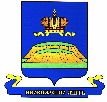 